Poradnia Psychologiczno-Pedagogiczna Nr 7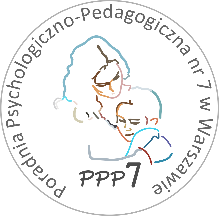 02-524 Warszawa, ul. Narbutta  65/71,  tel. 0 22 849 99 98, 0 22 849 98 03www.ppp7.pl, poradnia@ppp7.pl ZAJĘCIA GRUPOWE PROFILAKTYKA LOGOPEDYCZNA 2 LATKAInformujemy, że od października 2023 r. rozpoczynamy zajęcia grupowe z profilaktyki logopedycznej dla dzieci w wieku 2 lat wraz z rodzicem. Zajęcia mają na celu wspomaganie rozwoju mowy dziecka, w kształtowaniu pozytywnej relacji z otoczeniem oraz w wyrażaniu swoich potrzeb i emocji. Metodyka i charakter zajęć uwzględnia naturalną potrzebę zabawy u dziecka oraz wspomaganie jego rozwoju psychoruchowego. Warunkiem uczestnictwa w zajęciach jest udział rodzica / opiekuna!Zajęcia odbywać się będą raz w tygodniu w bloku 45 minutowym w trybie jednosemestralnym. termin zajęć:	Środa 	     godz. 13.00 – 15.00osoby prowadzące:          mgr Agnieszka Wolska –  neurologopeda/oligofrenopedagog                                                             mgr Agata Pawlak– logopeda/oligofrenopedagog                   		         			Zgłoszenia będą przyjmowane od specjalistów  dokonujących oceny rozwoju psychoruchowego dziecka oraz logopedów.